KİŞİSEL BİLGİLER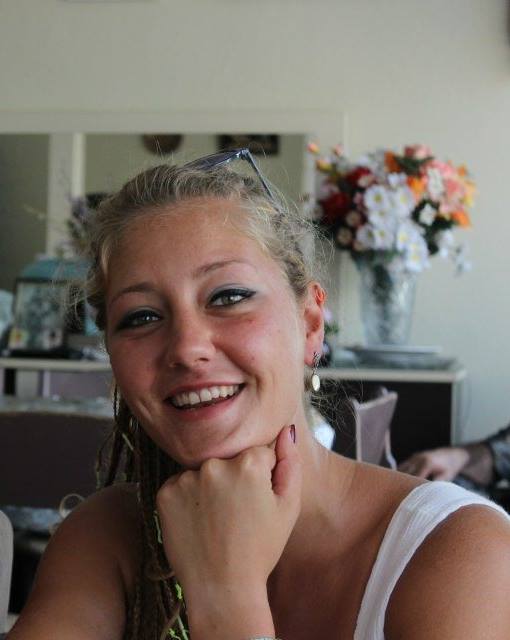 İsim Soyisim: Dalya Diker Adres: Mecidiye Mah. Ardıç Sok. Gül Apt. No.19 Da.7 Beşiktaş / İSTANBULTelefon: +905423985350e-mail: ddiker.istanbul@gmail.comCinsiyet: KadınDoğum Tarihi: 27.11.1990Medeni Durum: BekarUyruk: T.C.EĞİTİM BİLGİLERİ 1997-2004: Özel Şişli Terakki İlköğretim Okulu ve Lisesi2004-2007: Özel Cent Lisesi 2007-2013: Galatasaray Üniversitesi – Fransız Dili ve Edebiyatı - Terk2015-2021: İstanbul Üniversitesi – İngiliz Dili ve Edebiyatı - 4. Sınıf Öğrencisi İŞ DENEYİMİ2015: Genesis İlaç için Medikal Çeviriler2017: Şişli - Real Tercüme Bürosu – Hukuk Çevirileri 2019: Dedalus Yayınevi – The Great Beauty of Rome isimli kitabın İngilizceden Türkçeye çevirisi2020: Regennew İlaç için www.regennew.com web sitesinin çevirisiSERTİFİKALAR2016: CELTA – Cambridge English BİLGİSAYAR BİLGİSİ MS Office Programları ve Internet uygulamaları, SDL Trados.YABANCI DİLLERİngilizce – Çok İyiFransızca – Orta 